      LOYOLA COLLEGE (AUTONOMOUS), CHENNAI – 600 034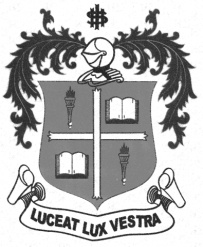     M.A. DEGREE EXAMINATION - MEDICAL SOCIOLOGYTHIRD SEMESTER – NOVEMBER 2012SO 3807 - COUNSELLING               Date : 03/11/2012 	Dept. No. 	  Max. : 100 Marks    Time : 9:00 - 12:00                                              PART AAnswer ALL questions in about 30 words each:					(2x10=20 marks)Define counselling.Mention the four objectives of counselling.What is meant by psychoanalysis?Expand CBT and REBT.Define confidentiality in counselling.What are the various reflection skills used in counselling?What are the steps in the process of counselling?State any two reasons why a counsellor needs to establish rapport in counselling.Define depression.What is de addiction counselling?PART BAnswer any FIVE questions in about 300 words each:				 (5 x 8=40 marks)What are the general myths about counselling? Explain them with the facts.Briefly explain Gestalt therapy with an example.Explain the nonverbal skills of a counsellor. What is meant by interviewing in counselling? Explain with examples.Describe the first two stages in the process of counselling.What is grief? Explain the dynamics of grief and briefly discuss bereavement counselling.Highlight the problems of adolescents and describe the role of a counsellor in counselling the adolescents.PART CAnswer any TWO questions in about 1,200 words each:				(2 x 20=40 Marks)Describe the various types of counselling with examples. If you were a professional counsellor, how would you counsel a couple for a relationship problem?    Discuss the nonverbal skills of a counsellor.What is suicidal counselling? Explain the warning signs of suicidal and explain how to counsel the suicidal?*****